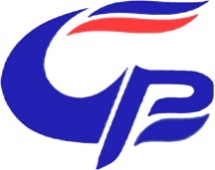 УТВЕРЖДАЮ:		Генеральный директор									АО «Сервис-Реестр»______________Н.В.Щербак        									Приказ от 20.09.2018 № 186Прейскурант АО «Сервис-Реестр» на оказание услуг по ведению реестра владельцев ценных бумагВводится в действие с «01»  октября   2018 года   1 НДС не облагается согласно ст.149 Налогового кодекса РФ.2 Стоимость ценных бумаг определяется исходя из количества списываемых с лицевого счета ценных бумаг  и рыночной цены ценной бумаги, определенной в порядке, установленном для определения налоговой базы по налогу на доходы физических лиц в соответствии с главой 23 Налогового кодекса Российской Федерации, а в случае, если рыночная цена не определена, стоимость ценных бумаг определяется как произведение номинальной стоимости ценных бумаг на их количество.Действие настоящего Прейскуранта распространяется на реестры эмитентов, обслуживаемых  АО «Сервис-Реестр», за исключением эмитентов, ведение реестров которых осуществляется по индивидуальным прейскурантам.Наименование услугиСтоимость 1, руб. 1.Внесение записей в реестр об открытии лицевого счета, изменение информации лицевого счета:Внесение записей в реестр об открытии лицевого счета, изменение информации лицевого счета:1.1.1. Для физических лиц1351.1.2. Для юридических лиц6502.Внесение записи в реестр о закрытии лицевого счета:Внесение записи в реестр о закрытии лицевого счета:2.2.1. Для физических лиц652.2.2. Для юридических лиц3253.Внесение записей в реестр о  списании с лицевого счета номинального держателя, номинального держателя   центрального  депозитария, доверительного  управляющего и зачислении ценных бумаг на лицевой счет владельца, другого номинального держателя, номинального держателя центрального депозитария,  доверительного управляющего в совокупности за обе операции,  или  внесение  записей о списании ценных бумаг с лицевого счета владельца и зачислении ценных бумаг на лицевой счет номинального держателя, номинального держателя центрального депозитария, доверительного управляющего в совокупности за обе операции, не связанных с переходом прав собственности на ценные бумаги:Внесение записей в реестр о  списании с лицевого счета номинального держателя, номинального держателя   центрального  депозитария, доверительного  управляющего и зачислении ценных бумаг на лицевой счет владельца, другого номинального держателя, номинального держателя центрального депозитария,  доверительного управляющего в совокупности за обе операции,  или  внесение  записей о списании ценных бумаг с лицевого счета владельца и зачислении ценных бумаг на лицевой счет номинального держателя, номинального держателя центрального депозитария, доверительного управляющего в совокупности за обе операции, не связанных с переходом прав собственности на ценные бумаги:3.3.1. При стоимости ценных бумаг 2 не более 3 000 рублей3003.3.2. При стоимости ценных бумаг 2 свыше 3 000 рублей1 0004.Внесение записи по лицевому счету об обременении ценных бумаг или внесение записи по лицевому счету о прекращении обременения ценных бумаг.1 5005.Внесение записей об обременении/прекращении обременения операций с ценными бумагами (включая блокирование/прекращение блокирования), или количества ценных бумаг по распоряжению зарегистрированного лица, в том числе в целях исполнения требований Федерального закона «Об акционерных обществах» и иных нормативно-правовых актов. 5006.Внесение записи по лицевому счету об изменении сведений, содержащихся в записи об обременении ценных бумаг.1 5007.Предоставление выписки из реестра:Предоставление выписки из реестра:7.7.1. На бумажном носителе;2707.7.2. В форме электронного документа.  1358.Предоставление  справки о наличии на счете определенного количества ценных бумаг:Предоставление  справки о наличии на счете определенного количества ценных бумаг:8.8.1. На бумажном носителе;2708.8.2. В форме электронного документа.  1359.Выдача по распоряжению зарегистрированного лица уведомления о  совершении операции по лицевому счету:Выдача по распоряжению зарегистрированного лица уведомления о  совершении операции по лицевому счету:9.9.1. На бумажном носителе;2709.9.2. В форме электронного документа.  13510.Предоставление зарегистрированному лицу отчета (справки) об операциях, совершенных по его по лицевому счету:Предоставление зарегистрированному лицу отчета (справки) об операциях, совершенных по его по лицевому счету:10.10.1. На бумажном носителе;270/ за отчет (справку), содержащей (содержащую) не более четырех записей об операциях, совершенных по лицевому счету, плюс 65 рублей за каждую последующую такую запись, но не более 2 750/ за отчет (справку).10.10.2. В форме электронного документа.135/ за отчет (справку), содержащий (содержащую) не более четырех записей об операциях, совершенных по лицевому счету, плюс 30 рублей за каждую последующую запись, но не более 1 37511.Предоставление  зарегистрированному лицу на лицевом счете которого учитывается более одного процента голосующих акций эмитента, информации из реестра об имени /наименовании зарегистрированных лиц и о количестве акций каждой категории  (каждого типа), учитываемых на их лицевых счетах.8 000/ за информацию, содержащую не более 2 000 записей, плюс 1 рубль за каждую последующую запись.12.Предоставление справки по лицевому счету номинального держателя в целях проведения сверки в соответствии с требованиями статьи 8.5 Федерального закона от 22.04.1996 г. № 39-ФЗ «О рынке ценных бумаг».  Бесплатно13.13.1. Внесение записи в реестр о списании ценных бумаг с лицевого счета зарегистрированного лица и зачислении ценных бумаг на лицевой счет другого зарегистрированного лица (за исключением случаев, предусмотренных п.3 и п.13.2 Прейскуранта), в совокупности за обе операции при стоимости ценных бумаг2:13.1. Внесение записи в реестр о списании ценных бумаг с лицевого счета зарегистрированного лица и зачислении ценных бумаг на лицевой счет другого зарегистрированного лица (за исключением случаев, предусмотренных п.3 и п.13.2 Прейскуранта), в совокупности за обе операции при стоимости ценных бумаг2:13.13.1.1. Не более 3 000 руб.30013.13.1.2.  Более 3 000 руб., но не более 20 000 руб.90013.13.1.3.  Более 20 000 руб., но не более 50 000 руб.1 50013.13.1.4.  Более 50 000 руб., но не более 200 000 руб.2 00013.13.1.5.  Более 200 000 руб., но не более 600 000 руб.3 00013.13.1.6.  Более 600 000 руб., но не более 1 000 000 руб.5 00013.13.1.7.  Более 1 000 000 руб., но не более 1 400 000 руб.7 00013.13.1.8.  Более 1 400 000 руб., но не более 3 000 000 руб.15 00013.13.1.9.  Более 3 000 000 руб., но не более 5 000 000 руб.30 00013.13.1.10.  Более 5 000 000 руб., но не более 7 500 000 руб.40 00013.13.1.11.  Более 7 500 000 руб., но не более 10 000 000 руб.50 00013.13.1.12.  Более 10 000 000 руб., но не более 30 000 000 руб.100 00013.13.1.13.  Более 30 000 000 руб., но не более 50 000 000 руб.200 00013.13.1.14.  Более 50 000 000 руб., но не более 70 000 000 руб.350 00013.13.1.15.  Более 70 000 000 руб., но не более 100 000 000 руб.500 00013.13.1.16.  Более 100 000 000 руб., но не более 250 000 000 руб.700 00013.13.1.17.  Более 250 000 000 руб., но не более 500 000 000 руб.850 00013.13.1.18.  Более 500 000 000 руб., но не более 750 000 000 руб.1 000 00013.13.1.19.  Более 750 000 000 руб.1 200 00013.13.2. Внесение записи о списании и зачислении ценных бумаг в результате реорганизации юридического лица в форме преобразования в совокупности за обе операции.3 000